定南县城市管理局部门整体支出绩效自评报告一、部门概况    县城市管理局贯彻落实党中央和省、市委关于城市管理工作的方针政策和决策部署，在履行职责过程中坚持和加强党对城市管理工作的集中统一领导。主要职责是：    1.贯彻执行国家、省、市有关城市管理的法律、法规、规章和方针政策，拟订城市管理规划和城市管理办法并组织实施。    2.研究制定城区市容市貌、环境卫生、园林绿化、亮化工程质量及管护标准，编制城区园林绿化、路灯布局、城市亮化工程项目规划，并组织实施；参与城区市容市貌、环境卫生质量、市政、园林绿化、亮化工程方案审查及质量的组织验收工作。主管城区城市监察、市容环境卫生、园林绿化、市政设施的管理、养护；负责城区集贸市场及专业市场物业管理、维护、维修、改造和服务工作;负责城区城市管理的综合协调和监察检查。    3.负责城区环卫工作，牵头城区环境综合整治工作，并对有关职能部门履行职责情况进行监察检查和考评。    4.研究制定城区余土调剂清运、土方建材运输及流散物体、工地环境卫生管理规定，并组织实施；负责城区建筑垃圾处置、渣土运输审批与管理；负责建筑垃圾、渣土运输、消纳管理工作。    5.编制县城区环卫专项规划；负责制定城区生活垃圾收运、处理设施和公厕等环卫设施的规划；负责城区生活垃圾收运、处理设施和公厕等环卫设施的建设、管理、维护、维修工作；负责城区道路、广场等公共场所的保洁和管理、监察；负责城市生活垃圾等生活废弃物的收集、清运、处置、综合利用管理。    6.编制城区户外广告设置规划和技术标准，拟定户外广告管理办法；负责城区公共空间秩序管理方面的户外广告设置、门头牌匾、张贴（挂）宣传品、管（杆）线设置等审批管理工作；负责城区建筑物、构筑物、市政公用设施、临街景观、公共场所等容貌及占道经营、门面外立面装修、张贴(挂)宣传品、“门前三包       7.组织实施创建园林城市工作；负责城区风景园林、城镇绿化的行业管理;负责改变绿化规划、绿化用地的使用性质审批工作；指导和监督城区绿化工作。    8.会同有关部门对县城区古树名木、城市雕塑和风景名胜、历史文化古迹进行审定报批；负责城市古树名木迁移审查工作。    9.负责城区道路、排水、桥涵等市政设施的维护、维修、管理工作；负责破（占）道管理和机动车、非机动车辆停（占）道管理。    10.负责城区农贸市场物业管理、维护、维修及改造。    11.负责数字化城管的规划、建设、管理、运行和指挥调度。    12.提出城市维护、城市管理资金的年度计划安排建议；对各项城市管理资金和规费使用情况进行检查和监督。    13.负责各乡镇城镇管理方面的业务指导和监督。    14.负责城市管理领域安全生产、生态环境保护和职业健康管理工作。承担城市运行安全专业委员会办公室日常工作；负责城市桥梁隧道、排水等市政设施和园林、公园、环卫、户外广告、垃圾填埋场、渣土堆场、渣土运输、道路开挖施工等领域安全生产监督管理。    15.完成县委、县政府交办的其他工作工作任务。（二）当年部门年度整体支出绩效目标。    1.强化党建引领作用；    2.持续整治城乡环境；    3.完善智慧城管平台；    4.整治规范商业网点；    5.全力推进项目建设。（三）部门预算绩效管理开展情况。    我单位通过绩效目标的设置情况、资金使用情况、项目实施管理情况、项目绩效表现情况自我评价，了解资金使用是否达到了预期目标、资金管理是否规范、资金使用是否有效，检验资金支出效率和效果，分析存在问题及原因，及时总结经验，改进管理措施，不断增强和落实绩效管理责任，完善工作机制，有效提高资金管理水平和使用效益。同时遵循“目标引领、科学规范、客观公正、结果导向”的原则，强化支出责任，进一步提升财政资金使用效益。（四）当年部门预算及执行情况。    年初预算收入9617.27万元，包括基本支出871.37万元、项目支出8745.9万元；年终决算支出为10061.46万元，包括基本支出1315.56万元，项目支出8745.9万元，预算完成率为105%。二、部门整体支出绩效实现情况（一）履职完成情况：从数量、质量、时效等方面归纳反映年度主要计划任务完成情况。    1.市容秩序管控更加有力。开展占道经营、车辆乱停放、广告乱设置、油烟噪音污染、违规种菜、违章建筑等专项整治，圆满完成赣深高铁开通、城乡环境综合整治迎检、全市重点项目流动现场会等保障任务。全年共劝离流动摊点8100余次、取缔店外经营4200余起。规范违规停放摩托车900余辆次，处罚148起。拆除破损广告589处，制止噪音扰民315起，依法拆除旺家乐71间1000余㎡铁皮棚、赣深高铁沿线精品路段违章建筑40处（栋），共计4425.89㎡。    2.环境卫生管理更加精细。一是强化监管职能，严格督查考评，城区环卫实行监管“路长制”，通过日巡查、周检查、月考核，对发现的问题要求服务单位限期整改，环卫管理科学化、规范化、标准化水平有效提升。二是严格按照国家相关标准规范，实现填埋场专业化、规范化运营。小黄坝垃圾填埋场共计处理生活垃圾63000余吨，实现100%无害化填埋处理。三是城区主要路段雾炮抑尘作业常态化，城区环境空气质量有了较为明显的改善，全年空气质量优良天数比率达到98%。四是农村生活垃圾采取“户分类、村收集、乡转运、县处理”为主体的处理模式，农村保洁覆盖面达到100%。    3.市政设施管护更加惠民。对管养的城市主次干道、人行道、市政排水、路灯等设施实行地毯式排查和维修养护，做到了随坏随修。维修道路2700㎡、人行道3500㎡，更换雨水井382套，有力的保障了城市安全运行。维修路灯1337盏次，更换电缆7453米，城区路灯亮灯率达98%以上，设施完好率达100%。    4.渣土运输管理更加规范。从严渣运输土执法，成立了工作专班开展专项整治，通过重点区域定点蹲守和不定期巡查的方式，全天候对城区所有路段实行监督巡查，严厉打击非法运输渣土的行为，扼制渣土车辆运输抛、撒、滴、漏、带泥上路。查处污染路面环境违法违规行为22起，处罚金额近10万元。（二）履职效果情况：从社会效益、经济效益（如有）、生态效益（如有）等方面反映部门履职效果的实现情况。    1.围绕城市品位抓细节、增颜值     对园林绿化进行深度管理维护，成功创建省级生态园林县城。一是做好日常养护工作。加强对城区43条道路及15个公园节点的日常管养。二是新建高铁新区公园、东山小游园、下庄交通岛、清华大道、客家大道、锦绣大道、G238赣悦光伏玻璃厂路段7个“口袋公园”，总绿地面积约1.9万平方米，实施龙腾路转盘及井源路口鲜花摆放项目。三是完成2021年春节、国庆氛围营造项目,完成城区安全防护设施工程、河道污水管网维修加固工程、滨河路路灯改造工程。    2.围绕为民服务抓热点、树口碑     办理人大意见建议13件，政协提案件5件，社情民意13件，见面率、满意率、办结率均达100%。同时，受理市“12345”政府服务热线平台390余件，处理率100%，群众满意率达90%以上，确保“事事有着落，件件有回音”。巩固拓展脱贫攻坚成果，有效衔接乡村振兴工作开展，筹集25万元资金用于挂点高湖村的村组道路维修、村庄环境整治、高标准农田整治等项目建设。    3.围绕党史学习教育解民难、办实事    突出党建引领，依托党史学习教育、“不忘初心、牢记使命”主题教育、主题党日等活动，严格落实三会一课“3+X”模式制度，传承红色基因、赓续红色血脉、吸取奋进力量。深入群众，发现痛点难点，开展了城区扬尘治理、增加城区公厕数量、新增一个农贸市场等三个县级“我为群众办实事”活动，取得了阶段性成果。    4.围绕体制改革优机构、转职能    按照《定南县深化事业单位改革试点实施方案》要求，将城管局原有的全部股室及职权进行整合，组建市政公用事业服务中心（股级全额拨款公益一类事业单位）、城市管理综合行政执法大队（副科级全额拨款公益一类事业单位）两个部门，并完成了人员转隶。狠抓干部队伍建设，队伍作风得到进一步提升。    5.围绕疫情防控强担当、筑防线    压紧压实责任，严格执行上级部门疫情防控文件规定，安排专班，常态化管控好天晟、旺家乐、胜利南路等农贸市场,在市场入口设置监测卡点, 要求进入市场人员按要求佩戴口罩、测量体温、扫健康码。全面排查干部职工及家属、行业管理对象高、中风险地区居留史、接触史，及时上报相关情况。超额完成600剂疫苗接种任务，干部职工疫苗接种应接尽接，开展疫情防控网格化管理“敲门”行动，做好了24、25网格区日常疫情防控的排查、管控、检测、宣传工作。    6.扎实开展其他工作    认真履行部门职责，综治（扫黑除恶）、信访维稳、安全生产、党风廉政建设、工青妇、意识形态、环保问题整改等其他中心工作常抓不懈，与业务工作同安排、同部署、同推进，确保工作大局稳定。（三）社会满意度及可持续性影响    提升了人居环境，社会满意度高。三、部门整体支出绩效中存在问题及改进措施（一）主要问题及原因分析    预算执行与绩效运行“双监控”处于初步建立阶段，未成为预算管理常态，对于部门资金使用与管理存在偏差和滞后性。   （二）改进的方向和具体措施    一是强化对资金绩效实现情况的责任约束，对专项资金偏离预算绩效目标的支出，及时采取有效措施予以纠正，进一步规范资金使用绩效。    二是加强财政资金使用效益跟踪“回头看”，对资金绩效运行状况，及时预控、查找资金使用和管理过程中的薄弱环节，提出纠偏措施；合理规划资金使用时效，确保后续绩效目标的有效实现提供有力支撑。四、绩效自评结果拟应用和公开情况通过单位绩效自评工作后，对预算执行情况、资金使用情况、组织管理情况、绩效目标完成情况进行梳理，评价资金使用是否达到预期目标、资金管理是否规范、资金使用是否有效，检验资金支出实际效率和效果，及时分析存在问题及原因，及时总结经验、完善管理，切实提高财政资金使用效益。绩效评价中发现的问题应及时反馈各科室及中心，对问题进行了整改，同时作为改进后续年度预算管理的重要参考。                                      定南县城市管理局2022年6月17日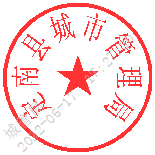 